.INTRO - 24 Count#S1 : TOE TOUCH x2, SIDE, CROSS#S2 : TOE TOUCH x2, SIDE, CROSS#S3 : SIDE, BACK ROCK, SIDE, ¼ TURN LEFT#S4 : JAZZ BOX CROSS 2X#S5 : ½ PIVOT TURN 2X, V STEP#TAG : AFTER WALL 4, WALL 10SIDE, RECOVER, BACK ROCK, SIDE, RECOVER, BACK ROCK, SIDE, CROSS#RESTART : AFTER 32 COUNT ON WALL 3, 16 COUNT ON WALL 6, 32 COUNT ON WALL 9HAPPY DANCINGSubmitted by - Atit Sri: Atitsriildi@gmail.comNada Cinta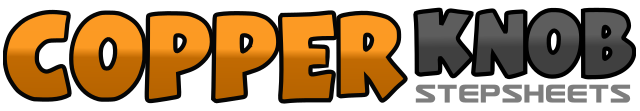 .......拍数:40墙数:4级数:Improver.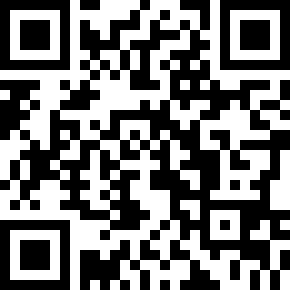 编舞者:Herlina Widjaja (INA) & Egha Tan - June 2020Herlina Widjaja (INA) & Egha Tan - June 2020Herlina Widjaja (INA) & Egha Tan - June 2020Herlina Widjaja (INA) & Egha Tan - June 2020Herlina Widjaja (INA) & Egha Tan - June 2020.音乐:Satu Dalam Nada Cinta - Vina PanduwinataSatu Dalam Nada Cinta - Vina PanduwinataSatu Dalam Nada Cinta - Vina PanduwinataSatu Dalam Nada Cinta - Vina PanduwinataSatu Dalam Nada Cinta - Vina Panduwinata........1 – 2RF diagonal touch forward, Step RF on place3 – 4LF diagonal touch forward, Step LF on place5 – 6Step RF to right side, Recover on to L7 – 8Cross RF over L, Hold1 – 2LF diagonal touch forward, Step LF on place3 – 4RF diagonal touch forward, Step RF on place5 – 6Step LF to right side, Recover on to R7 – 8Cross LF over R, Hold1 – 2Step RF to right side, Recover on to L3 – 4Rock RF back, Recover on to L5 – 6Step RF to right side, 1/4 turn left stepping LF to forward7 – 8Step RF to forward, Hold1 – 2Cross LF over right, Step back on RF3 – 4Step LF to left side, Cross RF over left5 – 6Step back on LF, Step RF to right side7 – 8Step LF to forward, Hold1 – 2Step RF to forward, make ½ turn left3 – 4Step RF to forward, make ½ turn left5 – 6Step RF to forward diagonal, Step LF to left side7 – 8Step RF back to centre, Step LF next to right1 – 2Step RF to right side, Recover on to L3 – 4Step RF behind left, Step LF to left side5 – 6Recover on to R, Step LF behind right7 – 8Step RF to right side, Cross LF over right